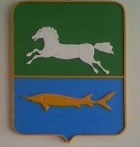 АДМИНИСТРАЦИЯ НАРЫМСКОГО СЕЛЬСКОГО ПОСЕЛЕНИЯПАРАБЕЛЬСКОГО РАЙОНА ТОМСКОЙ ОБЛАСТИПОСТАНОВЛЕНИЕ29.09. 2021                		                                                                                  № 65аО внесении изменений в постановление Администрации от 11.11.2016 №94а   «Об утверждении Программы комплексного развития транспортной    инфраструктуры МО «Нарымское  сельское поселение» на 2016 – 2020 годы  с перспективой до 2030 года»    В связи с необходимостью уточнения обьектов ремонта автомобильных дорог общего пользования местного значения,ПОСТАНОВЛЯЮ:          1.Внести в постановление Администрации Нарымского сельского поселения   от 11.11.2016 №94а «Об утверждении Программы комплексного развития транспортной инфраструктуры МО «Нарымское  сельское поселение» на 2016 – 2020 годы и  с перспективой до 2030 года» следующие изменения: в Программу комплексного развития транспортной инфраструктуры МО «Нарымское сельское поселение» на 2016-2020годов  с перспективой до 2030 года (далее – Программа):   1)  таблицу 5 Программы изложить в новой редакции согласно  приложения.Разместить настоящее постановление на официальном сайте муниципального образования Нарымское сельское поселение в информационно-телекоммуникационной сети «Интернет» www.narimskoe.ru .Обнародовать данное постановление в информационном бюллетене Администрации и Совета Нарымского сельского поселения.Настоящее постановление вступает в силу со дня его официального обнародования.Контроль за исполнением настоящего постановления оставляю за собойГлава поселения                                                                                        С.В. Абдрашитова                                                                                            Приложение к постановлению                                                                           Администрации Нарымского сельского                                                                          Поселения от 29.09.2021 №55аТаблица 5. Программа инвестиционных проектов улично – дорожной сети Нарымского сельского поселения.№ п/пНаименование объектаЦель реализацииСроки реализацииСроки реализацииОбщая сметная стоимость, тыс.руб.Единица измеренияФинансовые потребности, тыс. руб.(без НДС)Финансовые потребности, тыс. руб.(без НДС)Финансовые потребности, тыс. руб.(без НДС)Финансовые потребности, тыс. руб.(без НДС)Финансовые потребности, тыс. руб.(без НДС)Финансовые потребности, тыс. руб.(без НДС)Финансовые потребности, тыс. руб.(без НДС)Финансовые потребности, тыс. руб.(без НДС)№ п/пНаименование объектаЦель реализацииначалоокончаниеОбщая сметная стоимость, тыс.руб.Единица измеренияна весь период 2016-2030 гг.по годампо годампо годампо годампо годампо годампо годам№ п/пНаименование объектаЦель реализацииначалоокончаниеОбщая сметная стоимость, тыс.руб.Единица измеренияна весь период 2016-2030 гг.2016201720182019202020212022-203012456789101112131415161.обеспечение сохранности автомобильных дорог местного значения путем выполнения эксплуатационных и ремонтных мероприятий; - капитальный, текущий  ремонт улиц и дорог местного значения;   устройство пешеходных тротуаров,   содержание  дорог, с регулярным грейдерованием, ямочным     ремонтом, установка дорожных знаковПовышение  качества улично- дорожной сети2016203085 000,030 км85 000,01 963 843,0500,0(Местный бюджет)1 884 551,79 (областной бюджет)99 186,94  (местный бюджет)2 041257,701 997939,82 областной бюджет )102062,88(местный бюджет)2 958 713,02(областной бюджет2 434237,89)524475,13( местный бюджет)3 417646,06( областной бюджет)179 876,10(местный бюджет)26 402 477,842.Уличное освещениеБезопасность движения2016г2030г900,0200 шт900,0100,0200,0100,0100,0100,0150,0150,0